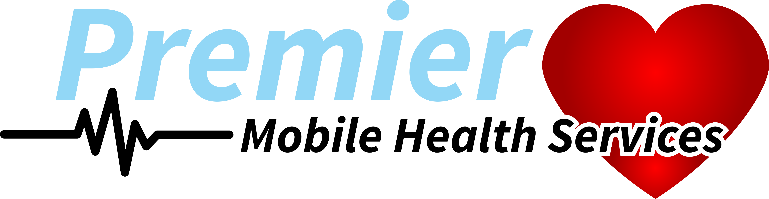 December 20, 2022                                                                                                                                                                                   Press Contact:  Nadine (Deanie) Singh, ARNP                                                                                                           239-288-7949                                                                                                      nadine@premiermobilehealth.orgNadine Singh, APRN is named Preceptor of the Year for 2022Nadine (Deanie) Singh, APRN, has been named Preceptor of the Year for 2022 for Nova Southeastern University of Florida, Ron and Kathy Assaf School of Nursing.  As a Preceptor, Nadine has played a vital role in training 16 Nurse Practitioners as they progress towards their certifications.   The hands on, real world, practical experience she provides assures the students that they will have successful careers and offer the very best patient care possible. Premier Mobile Health Services was founded by Nadine in September of 2018. Along with the two mobile medical clinics, Premier Mobile Health Services operates a walk-in clinic located at 10676 Colonial Blvd, Suite #20, Ft Myers, FL 33913. For further information call 239-288-7949 or go to their website www.premiermobilehealth.orgThe mission of Premier Mobile Health Services is to provide access to quality health care services to the medically vulnerable and to those who are at most risk of developing and experiencing long term illnesses and hospitalization.   As a 501(C)3 tax-exempt organization, they provide service through donations and grants.  They are changing the way that health care is delivered in Lee County. 